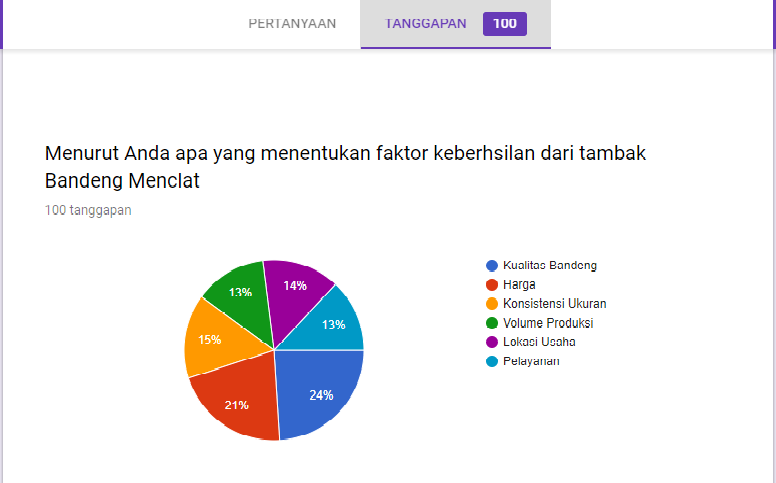 	Gambar “Tambak Bandeng Menclat”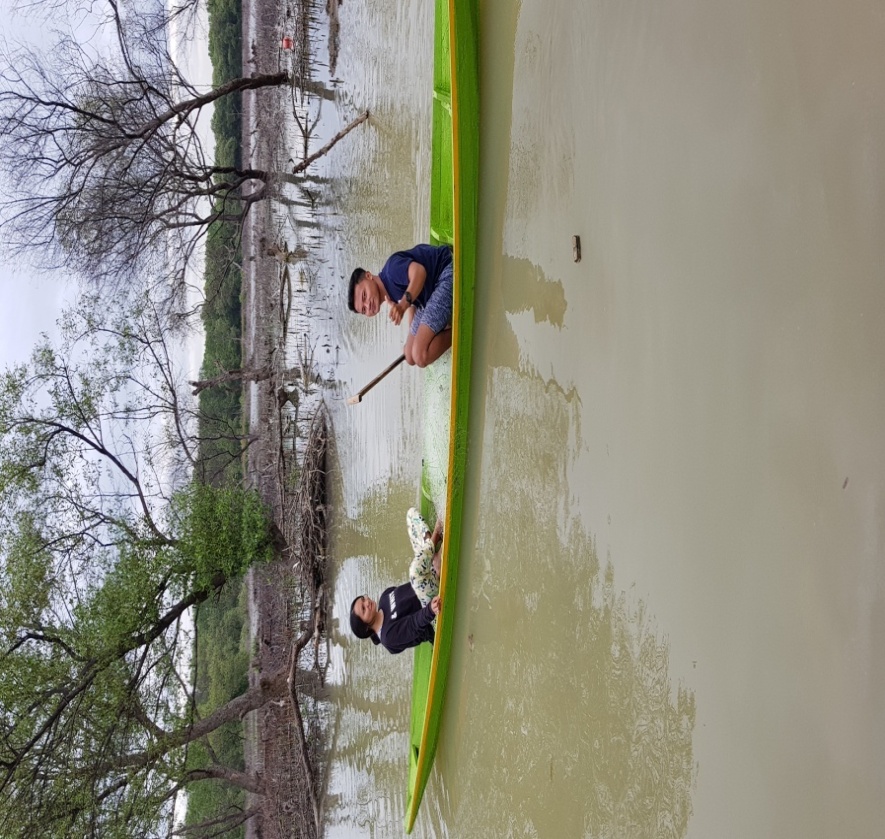           Gambar Produk “Tambak Bandeng Menclat”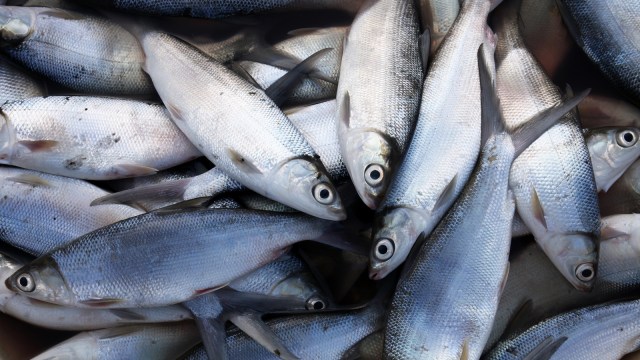 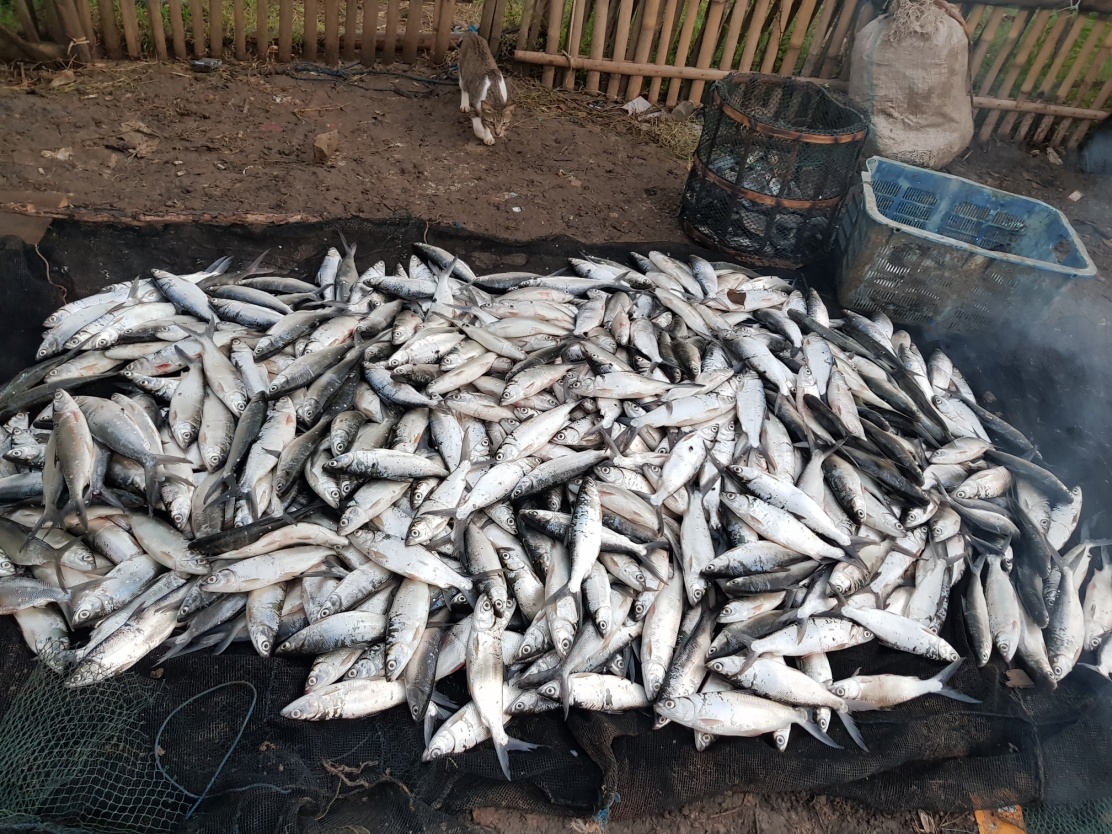 